会員募集！朗読劇サークル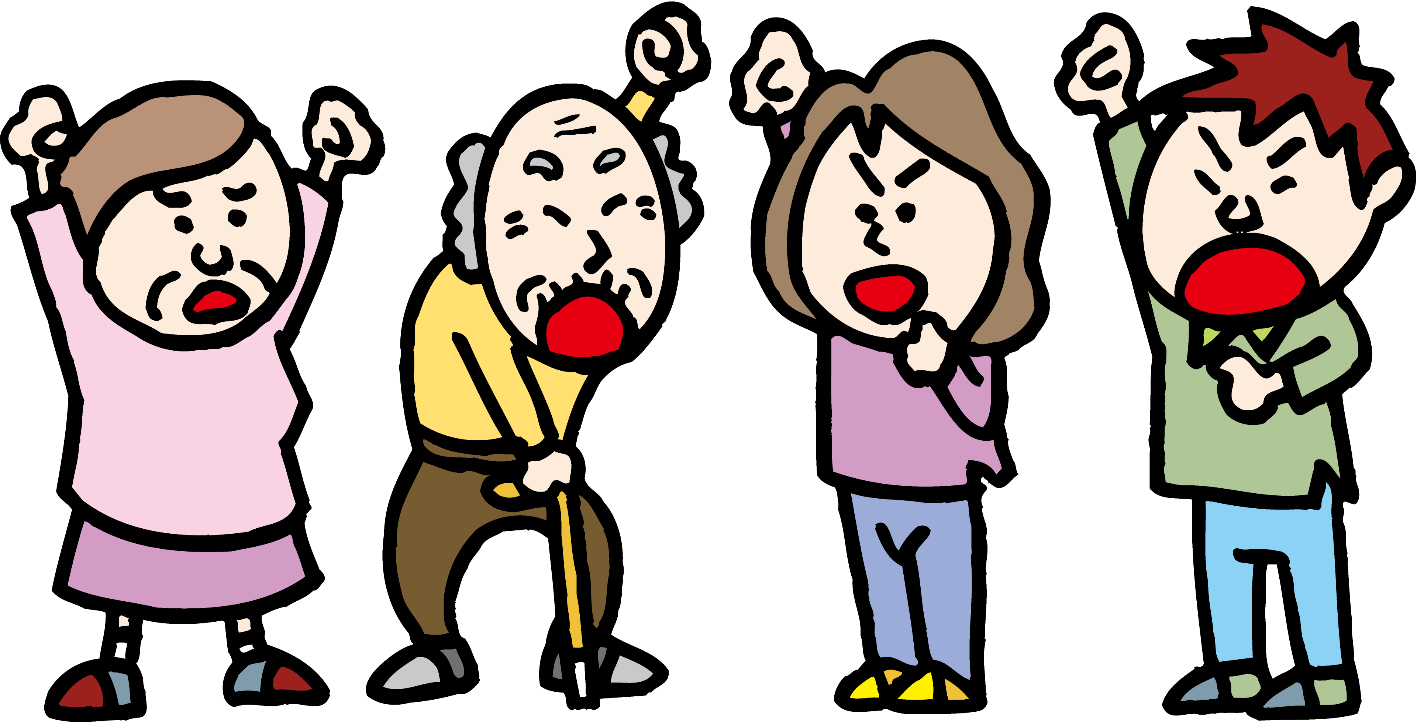 ★　八千代シニア劇団RUNWAYメンバーによるサークル活動　★ 体 験 無 料 まずは飛び込んでやってみて、それから入会をお決めください。幸 せ の 法 則★出来るか出来ないか？！ではなく、やるかやらないか！◆開催日時：毎月2回（不定期：/日曜日13:00～/第1・3火曜日15:15～）◆会　　場：八千代台公民館 /八千代東南公民館　/シャンテ八千代（八千代台駅徒歩５分）◆目　　的：朗読劇による小ステージの公演、ボランティア◆入会条件：経験不問・年齢不問！　○体験料：￥0-　◆料金（税抜）：○入会金：＠￥1,000-　○受講料：＠￥1,200/回（教材費込・税込）○会場費：参加人数均等割（公民館以外）◆支払方法：5回分￥6,000前納（＊有効期限なし　＊欠席休会退会時返戻なし）◆主　　宰：「学び舎の会」（八千代市で生涯学習を応援する任意団体）小野澤敦子（シャンテ八千代　代表）☏０９０－５４４５－５１９3